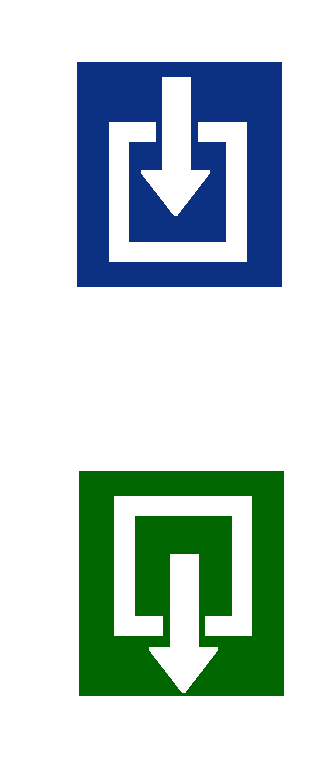 Waarom blijven, waarom gaan?
Een afstudeeronderzoek onder jongeren die opgegroeid zijn in de Gereformeerd Vrijgemaakte Kerk te Amersfoort naar de beweegredenen om bij die kerk te blijven of te vertrekkenMede mogelijk gemaakt door: 
Jongeren van de Gereformeerd Vrijgemaakte kerken in Amersfoort								In opdracht van:
Centrum dienstverlening Gereformeerde kerken
Christelijke Hogeschool EdeUitgevoerd door:
Jaap Burggraaf en Jeroen Leeuw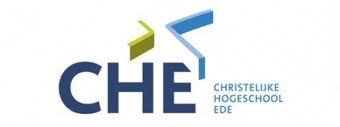 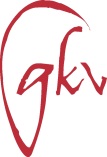 Waarom blijven, waarom gaan?Een onderzoek onder jongeren die opgegroeid zijn in de Gereformeerd vrijgemaakte Kerk te Amersfoort naar de beweegredenen om bij die kerk te blijven of te vertrekken.Uitgevoerd door Jaap Burggraaf en Jeroen Leeuw Het onderzoek is verricht als afstudeeropdracht voor de opleiding Godsdienst Pastoraal Werk aan de Christelijke Hogeschool Ede.20 juni 2012Woord voorafU heeft een afstudeeronderzoek in handen dat gemaakt is door ons, Jaap en Jeroen. We hebben het aan het einde van ons laatste jaar van de studie Godsdienst Pastoraal Werk ten uitvoer gebracht. Jaap doet dit als deeltijder en Jeroen volgt de opleiding in voltijd. Deze verschillen in vorm van studeren was de reden dat wij elkaar bij het begin van dit onderzoek niet kenden, we waren elkaar nog nooit tegengekomen. Inmiddels is dit wel anders… We hebben namelijk alles op alles gezet om dit product tot een goed einde te brengen. Allebei kunnen we zeggen dat we, ondanks wat hobbels, op een leuke en goede tijd samen terug kijken. We hebben het als een leerzaam en mooi proces ervaren. Bedankjes:
Door intensieve studie naar het onderwerp is het echt gaan leven, niet in de laatste plaats door de begeleiding, kennis en tips van Anko Oussoren, onze contactpersoon bij Centrum-g voor wie wij dit onderzoek deden. Bij deze: Bedankt Anko! Age Romkes willen we bedanken voor het bijsturen en helpen bij het oplossen van problemen onderweg. Dit onderzoek zou niet mogelijk zijn zonder de mensen over de hele wereld die bij dit onderwerp betrokken zijn; alle onderzoekers wiens werk wij konden gebruiken en er boeken over hebben geschreven die wij konden lezen. De scriba’s van de verschillende GKv’s in Amersfoort die ons hebben geholpen het contact te leggen met jongeren uit hun gemeente. Uiteraard van onmisbaar belang zijn de 13 geïnterviewden die een kijkje hebben gegeven in hun gedachtes over de GKv.We hopen dat dit onderzoek bijdraagt aan het blijven leren over hoe kerk te zijn in deze tijd. Ook dat Centrum-g er mee naar de kerken kan om hen te begeleiden in hun omgang met de jongere. We hopen dat u het met veel plezier leest en staan open voor feedback en eventuele vragen die u heeft na het lezen van het onderzoek.Jaap & Jeroen SamenvattingDit onderzoek heeft als doel inzichtelijk te maken wat voor jongeren die opgegroeid zijn in Gereformeerde Kerken Vrijgemaakt (GKv) de aantrekkelijke kanten en de minder aantrekkelijke kanten zijn in de GKv. Het onderzoek bestaat uit de volgende onderdelen:Literatuurstudie ten aanzien van het onderwerp ‘jongeren’, ‘jongeren in de kerk’ en ‘waar staat de GKv voor?’.Diepte- interviews met 13 jongeren tussen de 20 en 25 jaar die opgegroeid zijn in verschillende GKv’s in Amersfoort. 5 van deze jongeren zijn inmiddels lid bij een andere kerk.Visie op de resultaten uit de literatuur en interviews.Advies en tips voor de GKv en Centrum-g over hoe men met deze resultaten aan de slag kan.De belangrijkste resultaten uit het onderzoek zijn:	
In het onderzoek wordt duidelijk zichtbaar dat de GKv een sterke basis heeft, doordat zij gericht wil zijn op wat de Bijbel zegt, de waardevolle traditie waarin zij staat en hierover ook kennis overbrengt op de jongeren. De manier waarop dit gebeurt via de driehoek ´gezin-school-kerk´ is een combinatie die blijkt te werken. Dit wordt door de jongeren als meerwaarde ervaren ten opzichte van andere kerken. De jongeren zien de gemeenschap in de GKv als een duidelijk voorbeeld van wat christen-zijn inhoudt, als de toepassing van dat wat men leert uit de Bijbel. De aandachtspunten voor de GKv liggen bij de toepassing op andere gebieden. De jongeren verlangen op het vlak van persoonlijke aandacht, participatie en praktische toepassing in het maken van keuzes een duidelijk voorbeeld van hoe men christen kan zijn in deze wereld. Zij zijn gericht op blijvende waarden uit de Bijbel, waarden die voor iedereen en overal en altijd gelden, zij zien die graag terug in de praktijk van het kerk-zijn. Samengevat vragen ze van de kerk dat zij een leerplaats is waar zij kennis over de inhoud van het geloof leren, voorbeelden ziet van de toepassing van die inhoud en mag leren om het zelf ook toe te passen. De kennis van over de inhoud is ruimschoots aanwezig; hoe de andere twee vorm kunnen krijgen komt in het visie document naar voren.1. Inleiding1.1 AanleidingOm af te studeren voor de studie Godsdienst Pastoraal Werk(GPW) is de proeve van bekwaamheid vormgegeven als een afstudeeronderzoek in het werkveld,  onze uitvoering hiervan heeft u hier in handen. Tijdens de voorbereidingen voor het afstuderen heeft Jeroen contact gezocht met het Centrum Dienstverlening Gereformeerde Kerken(Centrum-g) in de hoop daar een opdracht te vinden voor een onderzoek. Daar slaagde hij in en dat leidde tot dit onderzoek.1.2 Opdrachtgever Centrum-g is een centrum dat, zoals de naam al doet vermoeden, als doel heeft om kerken en kerkleden te ondersteunen in het gemeente-zijn. Kenmerken daarvan zijn voor hen het in beweging brengen van de gemeente, verbindingen leggen en  het doordenken van thema’s waar de kerk mee te maken krijgt. Bij het doordenken van die thema’s ontstond de wens om geloofsvorming onder jongeren te onderzoeken, uit die wens is ons onderzoek voort gekomen. 1.3 Probleem- en doelstellingDoelstelling:In samenwerking met onze contactpersoon bij Centrum-g; Anko Oussoren en onze coach vanuit de CHE; Age Romkes, hebben wij in dit onderzoek ons ten doel gesteld om duidelijk te krijgen wat door jongeren die opgegroeid zijn in de GKv te Amersfoort als aantrekkelijk en minder aantrekkelijk wordt ervaren aan de Gereformeerde Kerken Vrijgemaakt (GKv). Probleemstelling:Centrum-G constateert dat jongeren en jongvolwassenen regelmatig vertrekken uit de GKv-gemeenten naar gemeenten van een andere stroming of op een andere manier vorm geven aan hun geloof. Door een casestudie in Amersfoort te doen onder jongvolwassen van 20-25 jaar willen wij duidelijk in beeld brengen wat de beweegredenen zijn van de jongeren en jongvolwassenen om (actief) lid te blijven de GKv-gemeenten in Amersfoort of om op een andere manier vorm te geven aan hun geloofsleven.1.4 Opbouw van het onderzoekDe hoofdvraag die beantwoord dient te worden is:Wat zijn voor jongeren die opgegroeid zijn in de GKv te Amersfoort redenen om te blijven of te vertrekken uit de GKv gemeente?Het onderzoek is opgebouwd op basis van het praktisch-theologisch onderzoekmodel van Osmer. De volgende 4 vragen komen via dit model aan bod: 1. Wat is er aan de hand? 2. Waarom is dat aan de hand? 3.Wat zou er aan de hand moeten zijn? 4. Hoe zou er gereageerd kunnen worden? Dit proces hebben we op systematische wijze uitgevoerd en verwerkt. 	
De vraag ‘Wat is er aan de hand?’ is als volgt vorm gegeven: Om duidelijk in beeld te brengen  wat er speelt in de GKv hebben wij gekozen om een literatuurstudie te doen, deze studie is te vinden in hoofdstuk 2. Achtergrondschets. Naar aanleiding van de onderwerpen die uit deze studie naar voren kwamen is een semigestructureerd interview opgezet. Hierop volgt hoofdstuk 3. Interviews.  Hier vindt u een samenvatting van de antwoorden die per vraag zijn gegeven. Deze interviews hebben wij gehouden onder 13 jongeren van 20-25 jaar die opgegroeid zijn in verschillende GKv’s in Amersfoort. Deze 13 jongeren hebben wij at random geselecteerd via de scriba’s van de verschillende GKv-gemeenten in Amersfoort. We hebben 13 jongeren geïnterviewd die opgegroeid zijn in de GKv. 5 van die 13 zijn nu elders bij een kerk aangesloten, dit helpt om een zo volledig mogelijk beeld te geven van de sterke en zwakke kanten van de GKv. Door het onderzoek zo op te bouwen test de literatuurstudie de interviews en de interviews de literatuur, dit geeft een betrouwbaar beeld van de werkelijkheid. ‘Waarom is dat aan de hand?’ is de vraag die centraal staat in hoofdstuk 4. Koppeling literatuur en interviews. De voorgaande twee hoofdstukken worden in elkaar geschoven en op basis van wat daar uit geconcludeerd kan worden wordt in een SWOT-analyse uitgewerkt waar de aandachtspunten voor de GKv liggen. In hoofdstuk 5. Visiedocument bij de uitkomsten van het onderzoek wordt ingegaan op de vraag ‘Wat zou er aan de hand moeten zijn?’. Er wordt uitgewerkt aan de hand van verschillende literatuur welke visie wij hebben op de uitkomsten. Deze visie loopt in dat zelfde hoofdstuk uit op de vraag ‘hoe zou er gereageerd kunnen worden?‘ , een advies over hoe de kerk met dit onderzoek aan de slag kan. Dit onderzoek was zonder Centrum-g nooit tot stand gekomen en uiteraard wordt er afgesloten met hoe Centrum-g deze visie en het advies aan de GKv’s  kan overbrengen in hoofdstuk 6. Aanbevelingsdocument Centrum-g.1.5 BegrippenGKv: alle Gereformeerde Kerken Vrijgemaakt in Nederland, wanneer dit alleen betrekking heeft op de GKv in Amersfoort zal  dit genoemd worden.Jongeren: jongeren die geboren zijn vanaf 1985.Geïnterviewden: Jongeren tussen de 20 en 25 jaar uit verschillende GKv’s in Amersfoort. Kerkverschuivers: Jongeren die opgegroeid zijn in de GKv maar inmiddels ergens anders actief gemeentelid zijn.Aantrekkelijk: Wat maakt en houdt de kerk aantrekkelijk voor jongeren die er in opgroeien. Kent de kerk de wensen en verlangens van de jongeren en sluit zij hierbij aan? Authenticiteit: ‘het eigene’, de betrouwbaarheid en originaliteit van een persoon in de rol waarin hij of zij zich bevindt. Aansluitend bij de hoorders van die persoon waardoor wat over gebracht wordt geloofwaardig is.Koninkrijk: de wereldwijde kerk, alle mensen over de hele wereld die Christus volgen.2. AchtergrondschetsIn dit hoofdstuk wordt door middel van literatuur met betrekking tot het onderwerp ´wat zijn redenen voor jongeren om bij een GKv gemeente in Amersfoort te blijven of te vertrekken uit die gemeente´ een achtergrond geschetst tegen welke het onderzoek geplaatst kan worden. De achtergrond die zichtbaar wordt vormt een kader waarin de interviews geplaatst kunnen worden. Door ervoor te kiezen om eerst de literatuur te bestuderen en daarna de interviews plaats te laten vinden, is er een constructie ontstaan die als voordeel heeft dat de interviews vergeleken kunnen worden met de uitkomsten uit de literatuur en vice versa.2.1. de Gereformeerde Kerken Vrijgemaakt2.1.1. Historie van de GKvDe GKv staat in de traditie van de reformatie die is ingezet door Luther en Calvijn. Zij baseert haar kerk-zijn op vijf principes die niet los van elkaar gezien kunnen worden, hoewel dit wel zo kan lijken door de nadruk op het woord ‘alleen’. Deze vijf principes zijn: Sola Scriptura - alleen door het Woord ontstaat het geloofSola Gratia - alleen door genade wordt men behouden 	Sola Fide - alleen door het geloof wordt men behouden	Solo Christo - alleen door Christus zijn/worden we geredSoli deo Gloria - alle eer is aan God	De kerken die in deze traditie staan worden de Gereformeerde kerken genoemd. De reden dat er ‘vrijgemaakt’ is toegevoegd aan die benaming komt doordat zij in 1944 afgescheiden zijn van de Gereformeerde kerken, zij hebben zich vrij gemaakt. Volgens hen gingen de bindende uitspraken die de Synode gedaan had in tegen het woord van God, het belangrijke principe Sola Scriptura. Door deze afscheiding ontstond een eigen Gereformeerd Vrijgemaakte zuil met eigen scholen, een politieke partij, een theologische universiteit, een krant, studentenverenigingen en een reisvereniging. Omstreeks de 21e eeuw is er door waardering meer ruimte gekomen voor samenwerking met andere ‘bijbelgetrouwe’ christelijke kerken.
2.1.2. Wat kenmerkt de GKv?Zoals ook de geschiedenis laat zien, vindt de kerk het van belang dat er op een eerbiedige en zorgvuldige manier wordt omgegaan met Gods Woord, dat wat God zegt in de Bijbel. Men is er door Gods Geest van overtuigd dat God via de Bijbel tot hen spreekt en belijdt dat God betrouwbaar is. God maakt daarin de eerste stap. Dit wordt samengevat in de door hen onderschreven drie geloofsbelijdenissen; de Apostolische Geloofsbelijdenis, de Geloofsbelijdenis van Nicea en de Geloofsbelijdenis van Athanasius. Daarbij onderschrijven zij ook de drie formulieren van eenheid namelijk; de Nederlandse Geloofsbelijdenis, de Heidelbergse Catechismus en de Dordtse Leerregels. Niemand mag namens de kerken iets zeggen wat met deze formulieren in strijd is. Uiteindelijk bindt het geloof in God de mensen in de kerk samen. Zij zijn verbonden door dat geloof. De liefde van en voor God en voor elkaar kenmerkt die verbondenheid. Men helpt en stimuleert elkaar in het geloof op een liefdevolle manier en iedereen is daarbij welkom. De Bijbel heeft de goede boodschap in zich: Christus verlost door Zijn offer mensen van de zonde en de Heilige Geest helpt mensen om te leven naar Zijn wil.
Zij wil een levende gemeenschap zijn en de blijde boodschap uitdragen. Dit probeert zij te doen vanuit de traditie waarin zij staat, op basis van de Bijbel en gericht op Christus. Zij wil het lichaam van Christus zijn. Dit is te zien in verschillende handelingen:De erediensten, hier eert men God en is plek voor ontmoeting. De verkondiging, vanaf de preekstoel maar ook door ieder gemeentelid op zijn of haar plek in de wereld. Het leren van de inhoud van het geloof, vormgegeven in de driehoek ‘gezin - school - kerk’. Geestelijke zorg, vanuit liefde voor de ander relaties aan gaan en van daar uit naar elkaar omzien en helpen in tijden van (geloofs)nood.Gemeente opbouw, aansluiting zoeken bij  de bredere samenleving. Drempelverlaging door evangelisatie-activiteiten in binnen- en buitenland. Ze wil missionair zijn, de manier waarop zij dat is verschilt per gemeente.Al deze handelingen gebeuren in de wetenschap afhankelijk te zijn van God en de kracht die Hij geeft door Zijn Geest. De GKv kennen een heldere structuur en hebben duidelijke afspraken gemaakt ten aanzien van de orde in de kerk om zo alles in de gemeente van Christus in goede orde te laten verlopen en herkenbaar te zijn en te blijven als kerk in de Gereformeerde traditie.	
2.2 De jongere2.2.1. Ontwikkeling in generaties	Elke generatie gaat een stapje verder dan de vorige, zij borduurt voort op een ontwikkeling die is ingezet in de generatie voor haar en die weer op die daarvoor enzovoorts. De jongere kan niet los gezien worden van vorige generaties. We onderscheiden in de kerk de volgende generaties: de Vooroorlogse generatie (1910-1930), de Stille generatie (1925-1940), de Protest generatie (1940-1955), de Generatie X (1955-1970), de Pragmatische generatie (1970-1985) en de generatie die in dit onderzoek centraal staat is de generatie van de Screenagers (1985-2000).2.2.2. Wat zijn algemene kenmerken van de Screenagers die naar voren komen in de literatuur?Uiteraard zijn er, zoals van elke generatie, positieve en negatieve kenmerken te noemen. Door eerst de positieve kenmerken te belichten wordt automatisch, de schaduw zichtbaar, oftewel de minder positieve kenmerken. De jongere van nu weet wie hij is en heeft een duidelijke eigen identiteit en mening heeft ontwikkeld. Hij is authentiek en draagt dit ook uit. Dit verlangt hij ook van anderen, mensen die hij ontmoet; ouders, vrienden, bedrijven, kerk etc. Men moet ergens voor staan, niet anderen gedachteloos na doen. De bedoeling van het leven is om zoveel mogelijk geluk, plezier en gezelschap te kennen. Zelfontplooiing is daarin het kernwoord, het doel. Het leven moet in al haar aspecten in dienst staan van dat doel. Het belangrijkste van een baan is de zelfontplooiing en ontwikkeling die het oplevert. In relaties is men trouw, vriendschap en familiebanden neemt men zeer serieus en de jongere staat ook klaar voor de ander wanneer dat nodig is. Ze zijn sociaal, staan constant in contact met anderen en zijn empatisch sterk. Gezelschap betekent niet in eerste instantie dat men alleen met elkaar bezig is, maar vooral dat ze bij elkaar in de buurt zijn of dat nu online of offline is. Ze zijn gewend om te werken in groepsverbanden, ze doen het met elkaar, gebruiken elkaars kennis en maken samen wat van het leven. Privacy is hierin van ondergeschikt belang, maar er is respect voor individuele wensen van- en verschillen tussen iedereen. De jongeren zijn maatschappelijk betrokken en willen zich graag inzetten voor een betere wereld, ze zijn mediasmart en hebben door alles wat er op hen afkomt vanuit de maatschappij en de media een houding ontwikkeld waarin functionaliteit centraal staat. ‘Wat levert het op als ik dit of dit doe?’ is een vraag die vaak gesteld wordt, een kosten-batenanalyse waarin duidelijk wordt of de energie die er in wordt gestoken ook daadwerkelijk genoeg oplevert. De situatie bepaalt dan wat de beste keuze is op dat moment. Dit wordt gestimuleerd door de grote keuzevrijheid die zij kennen. Geld is door deze houding minder belangrijk geworden, net als de betrokkenheid op traditionele, maatschappelijke en politieke instanties. De jongeren weten dat ze in de belangstelling staan bij bedrijven, politieke partijen etc. en dat zij een negatieve dan wel positieve houding hebben ten opzichte van de jongeren. Ze zijn zelfbewust en wanneer iets niet functioneel is maakt ze er geen gebruik van of sluit men zich er niet bij aan. Ze weten dat de wereld waarin ze opgroeien divers is en zijn dat zelf ook, die diversiteit zetten ze in als kracht. Doordat ze geen armoede kennen, groeit het zelfvertrouwen en gaan ze de toekomst zelfverzekerd tegemoet. Ze zijn flexibel en creatief en benutten ten volle dat door hun grote zelfkennis. Ontwikkelingen in organisaties versterken het beeld van een sterk op authenticiteit gerichte generatie. Ten opzichte van vorige generaties hebbende jongeren zelf macht, ze bepalen zelf hoe ze werken en werken onafhankelijk. Ze vragen aandacht voor authentieke ontwikkeling om zo professional te worden in het werk dat ze doen. Werken wordt gezien in dienst van gelukkig zijn: je ontwikkelen, ontdekkingen doen en plezier hebben staan voorop, maar dat gaat niet ten koste van prestaties. De persoonlijke eisen ten opzichte van prestaties worden juist hoger. De communicatie wordt van generatie op generatie directer, opener, realistischer en ze zijn ingesteld op een continue proces van kleine directe veranderingen. Doordat de wereld om hen zich ook steeds doorontwikkeld en zij zich daar van bewust zijn. Het beschikken over direct toepasbare (ervarings)kennis vindt de jongere belangrijk.Wat wordt er zichtbaar wanneer er naar de schaduwzijde wordt gekeken? Pas sinds 1940(!) bestaat de tussenfase ‘tiener’ en die staat het volwassen worden, verantwoordelijkheid krijgen en nemen in de weg. De vrijheid is te groot, er hoeven nog geen belangrijke keuzes gemaakt te worden. Dit zorgt ervoor dat ouderen, door de generaties heen, minder zijn gaan verwachten van jongeren. Door de lage verwachting is er echter een selffulfilling prophecy ontstaan, waardoor jongeren ook weinig zijn gaan presteren. Dat houdt niet in dat ze het niet kunnen, maar dat ze het niet doen. Een voorbeeld uit de geschiedenis: de jonge George Washington die erg vroeg een verantwoordelijke taak kreeg en daardoor uitgroeide tot één van de grootste leiders van Amerika laat zien dat jongeren in staat zijn tot grote dingen. Onzekerheid, angst of de lat te hoog leggen kunnen het gevoel versterken dat ze nog geen verantwoordelijkheid mogen nemen of in staat zijn zelf (goede) keuzes te maken. Dit is niet van de ene op de andere dag gebeurd. Dit is ook te zien in de uitleg over ontwikkelingen in generaties, het heeft tijd gehad om zich te ontwikkelen. Deze generatie eist meer macht en verantwoordelijkheid bij het maken van keuzes dan welke andere vorige generatie dan ook. Maar deze generatie durven die verantwoordelijkheid niet te nemen of de macht niet in te zetten. Er worden geen definitieve keuzes gemaakt. Dit leidt er toe dat er een vicieuze cirkel ontstaat waarin hun zelfvertrouwen niet groeit.2.2.3. Welke  invloed heeft de maatschappij op de jongere?De maatschappij waarin de jongeren leven is een informatiemaatschappij. Door de nieuwe vormen van media komt er al vanaf erg jonge leeftijd veel op hen af, dit bemoeilijkt het maken van keuzes. De constante prikkelstroom verandert de hersenen, de jongeren worden beïnvloed door constant korte boodschappen. Via de media worden jongeren al vroeg geconfronteerd met ingewikkelde kwesties, kwesties waar ze nog niet rijp voor zijn. De jongeren kunnen grote en lange verhalen niet goed meer aan en zoeken naar hapklare brokken, de media biedt die waardoor er een vicieuze cirkel ontstaat. De wereld is kleiner geworden, iedereen kan zijn mening geven over bepaalde situaties en onderwerpen en dit gebeurt dan ook. De grote hoeveelheid aan informatie zorgt ervoor dat de jongere niks wil missen, zo grotendeels afhankelijk worden van het internet en dat kan, wanneer dit niet goed begeleid wordt, leiden tot een instabiel en leven zonder duidelijk kompas. Daarnaast hebben oudere generaties weinig tijd voor hen, de oudere generaties worden in beslag genomen door dat wat het leven te bieden heeft en streven naar hun eigen geluk. Beleving en ervaring staan centraal, ze streven naar genot (seksueel en materieel). Deze voorbeelden en de gemakkelijke toereikbaarheid ervan via de media zorgen ervoor dat er weinig goede voorbeelden zijn waarop jongeren keuzes kunnen baseren. Dit is juist zo belangrijk in de ontwikkeling van een identiteit. Dit voedt het onvermogen om vat te krijgen op het leven en belemmert het verlangen om volwassen te worden. Daarnaast bekijkt men het leven fragmentarisch en gaat men, zoals ook in het vorige onderdeel beschreven is, vooral functioneel om met wat er op hun pad komt. Hierdoor wordt versterkt dat ze per situatie keuzes maken, die keuze kan elke keer anders onderbouwd zijn en is in veel gevallen gebaseerd op dat wat de samenleving via de media aanbied.    Terugkijkend wordt er een plaatje zichtbaar dat laat zien dat de jongere in staat is tot veel mooie dingen. Ze hechten veel waarde aan relaties en verlangen daarin authenticiteit van zichzelf en anderen. Jongeren zijn sociaal sterk en directer dan vorige generaties in wat ze communiceren. Ze kennen een grote vrijheid ten aanzien van het maken van keuzes, welke keuze er wordt gemaakt hangt over het algemeen af van wat het meeste geluk oplevert, daar streeft men naar. Toch is het maken van keuzes en het stellen van prioriteiten niet altijd even makkelijk door de grootte van de keuzevrijheid, de enorme invloed van de informatiemaatschappij daarop en de lage verwachtingen die zijzelf en oudere generaties van hen hebben. 2.2.4. Hoe willen de jongeren benaderd worden?Het is van belang dat jongeren in gelijkwaardigheid benaderd worden, ze willen niet als speciale doelgroep gezien worden. In de communicatie met jongeren is het belangrijk dat de boodschapper oprecht is. Luisteren naar de jongeren en daardoor inzien wat hun behoefte en vraag is. De boodschapper, wanneer die een geslaagde communicatie wil, zal daarom moeten laten zien dat er ruimte is voor de behoefte en vraag van de jongere. Het ´hip zijn´ om het hip zijn is zinloos. Jongeren prikken hier, door hun mediasmartheid, feilloos doorheen; ze geven de voorkeur aan een saaie presentatie en een oprecht bedrijf tegenover een hippe presentatie en een bedrijf dat dit niet is. Dialoog, oftewel een gesprek waarin gelijkwaardigheid centraal staat, is bij elke vorm van communicatie met jongeren van belang. Dit zorgt ervoor dat de boodschappen over en weer begrepen worden. De relatie staat hierin centraal. Voor jongeren is de betekenis belangrijk. Als de betekenis voor beide partijen helder is, dan is er groei en deze groei komt voort uit interactie. 2.2.5. Wat hebben deze kenmerken en ontwikkelingen voor invloed op het geloof?Wanneer jongeren van jongs af aan opgroeien met het geloof doorlopen ze daarin ook een ontwikkeling, dit is een doorgaande ontwikkeling die loopt van de geboorte tot aan de sterfdag van de mens. James Fowler verdeelt die ontwikkeling over 6 stadia. De Screenager bevindt zich in het 3e stadium; hij denkt na over het leven, wordt reflectief en is bezig met het ontwikkelen van zijn identiteit. De relatie met God, die vaak als Vader en Vriend wordt gezien, en anderen is hier erg belangrijk. Anderen beïnvloeden sterk het proces van die identiteitsontwikkeling. Wanneer deze fase goed doorlopen wordt, volgt de fase waarin persoonlijke reflectie op het geloofsleven centraal staat, het geloof wordt iets eigens en betrokken op het individuele leven. Er vindt reflectie op metaniveau plaats, meningen van anderen zijn daarbij minder van belang. Maar wordt die fase goed doorlopen? Het antwoord op die vraag is dat dit in veel gevallen niet het geval is.  Onderzoeken naar wat onderliggende redenen zijn voor jongeren om het geloof niet eigen te maken, maken inzichtelijk waar de redenen liggen. Het Sticky Faith onderzoek, een onderzoek onder Amerikaanse studenten naar waarom het geloof niet blijft ‘plakken,’ laat zien dat het te maken heeft met drie dingen:Er is geen of weinig ruimte voor participatie in de kerk waarin men zich bevindt. Studenten zijn niet genoeg voorbereid op dat wat komen gaat, ze worden niet goed voorbereid op de veranderingen in hun leven wanneer ze gaan studeren. Dit leidt tot angst om eenzaam te worden.Nadruk op gedragsregels ten aanzien van het geloof werken averechts. Het komt los te staan van de inhoud van het geloof; de relatie met God die je leven verandert. Dit zorgt ervoor dat ze die regels alleen houden wanneer het hen goed uit komt. Deze drie punten sluiten naadloos aan bij de eerder constatering dat jongeren moeite hebben met de grote keuzevrijheid die er is. De wens om authenticiteit die de jongere heeft stelt de vraag over het ‘waarom’ van de regels. Al in 1984 bleek uit het onderzoek dat wanneer jongeren de kerk verlaten zij in veel gevallen geen afstand doen van de inhoud van het geloof, zij hebben die inhoud nooit eigen gemaakt. Het zijn alleen de gereformeerde regels en gebruiken die de jongeren loslaten, de buitenkant. De inhoud van die regels wordt niet overgebracht en de regels gelden alleen in de kerk. Het fragmentarische aspect van het leven zorgt ervoor dat die regels geen invloed hebben op de andere onderdelen van het leven. En logischerwijs worden de regels op een gegeven moment niet meer als functioneel ervaren, het houden van de regels  levert hen niks meer op. Het is afhankelijk van de inhoud. Het beeld dat de wereld uit allerlei afzonderlijke, los van elkaar opererende en functionerende elementen lijkt te bestaan en voor verschillende aspecten van het leven verschillende uitgangspunten kunnen gelden, helpt daar ook niet bij. ‘Kan je God bij elk aspect betrekken?’ is een grote vraag voor hen, het lijkt niet te stroken met wat ze tot nu toe geleerd hebben. Dit in combinatie met de vrijheid die ze krijgen om keuzes te maken zorgt voor nog meer chaos. Ze weten niet wat ze moeten en kiezen voor iets omdat anderen dat ook doen, ‘het wel leuk lijkt’ of ze stellen de keuze uit. Er wordt een duidelijke kloof zichtbaar tussen dat wat een generatie nodig heeft om te geloven en dat wat ze krijgen. Er komt enorm veel informatie op hen af, ze staan midden in de maatschappij en ontkomen daar ook niet aan. Ze krijgen op geloofsgebied niet de authenticiteit te zien die ze wel graag willen en nodig hebben om een goed onderbouwde keuze te maken. Ze ontwikkelen daardoor geen onderscheidingsvermogen met als gevolg geen duidelijke eigen mening en nog belangrijker, aansluitend bij de 4e fase van Fowler, geen individueel geloof. Dit sluit volledig aan bij voorgaande boeken en onderzoeken. Wanneer deze ontwikkeling wordt voortgezet biedt dit geen rooskleurig toekomstperspectief. 2.2.6. Wat verlangen de jongeren van de kerk?Een onderzoek onder jongeren uit de oudere (Pragmatische) generatie laat zien dat zij de volgende vijf dingen van de kerk verlangen:	
1. Het moet ergens over gaan, de inhoud staat centraal (de Bijbel, het leven, Jezus Christus).2. Ruimte hebben om anders te denken, eigen/andere keuzes te maken bijvoorbeeld met betrekking tot de liturgie.3. Een gemeente waar ze zich op hun plek voelen, gekend en gezien worden en serieus worden genomen. 4. Dat er een goede sfeer heerst; gastvrijheid en aanvaarding tegenover gezeur, spanningen en kerkpolitiek.5. Een kerk met een actieve houding; die verschil maakt, ook in de omgeving waar zij staat.Een onderzoek onder de oudere jongeren, gereformeerde studenten, laat zien dat zij vooral gericht zijn op de vorm, de vorm moet aansluiten bij de inhoud, bij de doelgroep en bij het leggen van relaties. De studenten zijn net zo goed onderdeel van de doelgroep als andere gemeenteleden, maar missen de aansluiting met de wereld waarin ze leven.Mede door de vorige paragrafen heen ontstaat hier een beeld van waarin de volgende thema’s naar voren komen: Authenticiteit, oftewel de kerk moet echt zijn; de inhoud is het belangrijkst. Het gaat niet om de regels, maar om wat er achter die regels zit. Dan kan de inhoud richting geven en hulp bieden bij het maken van keuzes, versterkt door betrouwbare relaties en goede voorbeelden. Echter ook ruimte is van belang, ruimte om te participeren in alles wat er komt kijken bij kerk zijn. Ruimte voor het aangaan van gelijkwaardige en generatie overstijgende relaties. Ruimte om verantwoordelijkheid te nemen en te krijgen. De jongeren weten hoe de maatschappij werkt en zijn ingesteld op continue kleine veranderingen om de aansluiting daarop te bewaren, die aansluiting verwachten zij ook van de kerk in de vorm.3. InterviewsDe interviews zijn opgebouwd naar aanleiding van de gelezen literatuur. De thema’s die erin naar voren komen gaan in op opvoeding, hoe zij de kerk zien; wat zij er van verlangen. Wat geloof voor hen is en hoe dat in relatie staat tot de kerk waarin ze zitten en op zijn gegroeid. Wat vinden ze wel of juist niet aantrekkelijk aan de GKv en andere kerken. We hebben 13 jongeren geïnterviewd die opgegroeid zijn in de GKv in Amersfoort, hiervan zijn er 5 die inmiddels ergens anders naar een kerk gaan. In dit onderdeel vindt u de conclusies per vraag zoals wij die de vrijwilligers gesteld hebben. Er is gekozen voor een semigestructureerd interview, dit biedt de mogelijkheid om van te voren vastgestelde aspecten en thema’s te bevragen, maar biedteveneens de ruimte om door te vragen op bepaalde onderwerpen wanneer dit nodig wordt geacht. De samengevatte uitwerkingen van de interviews bevatten de letterlijke kern van wat de geïnterviewde heeft verwoord en zijn te vinden in de bijlage. 3.1. Introductie:
Hoe lang zit je in de GKv? Allemaal vanaf hun geboorte, ze zijn tussen de 20-25 jaar.Andere kerk: Eén persoon officieel een half jaar, maar komt er al ruim 2 jaar. Een andere een paar maanden, maar is nog niet officieel lid. Twee anderen gaan binnenkort over naar een ander kerk(verband). En één jongere is al 3  jaar lid bij een Hervormde gemeente.Hoe zag de opvoeding er uit met betrekking tot geloof en de GKv?Voor elke geïnterviewde geldt dat ze zijn gedoopt in de GKv, naar de GKv - basisschool zijn gegaan en daarna naar de GKv - middelbare school. De kinderbijbel werd voorgelezen, er werden christelijke liedjes en psalmen geleerd. Ze gingen al jong mee naar de kerk, wie er nog zit gaat 2 keer. Ze leerden thuis uit de Bijbel te lezen en te bidden, bij het eten en/of voor het slapen gaan. Ze gingen allemaal naar catechisatie en vereniging. Het belangrijkste was dat ze zagen dat thuis het geloof werd betrokken op het leven, dat het niet een losstaand iets is. En dat werd ook van hen verlangd, in de manier waarop ze met anderen omgaan. Thuis betrokken ze God bij wat er in het leven op hen afkwam aan keuzes en situaties. Inmiddels zijn dat voor elk van hen zelf ook belangrijke waarden en overtuigingen in het leven, het heeft invloed op de keuzes die ze maken. 3.2. Wat betekent de kerk voor jou?Waar staat die voor? Hier gaat het bij allemaal om het samen zijn, samen komen en het delen van het geloof. Een gemeenschap van gelovigen zijn, waarbij God centraal staat; ruimte om Hem te danken, te eren en tot Hem te bidden. Een duidelijk lerend aspect zit daar voor drie van de geïnterviewden ook bij. De inhoud en het niveau van die inhoud is voor één geïnterviewde erg belangrijk. Een paar geïnterviewden noemen direct het brengen van het geloof buiten de kerkmuren, evangeliseren en missionair zijn. Daarnaast zien ze allemaal de kerk van Christus als een groter geheel, wereldwijd en niet beperkt tot de GKv. De meesten geven aan zich verbonden te voelen met de kerk na de reformatie. Eén persoon geeft aan dat de GKv wel de beste keus is, dat het de ware kerk is. Een ander verwoordt de gedachte die meer aanhang heeft: ‘wel de ware kerk, maar niet de enige ware kerk’. Eén andere geeft duidelijk aan dat de evangelische kerk de meest Bijbelgetrouwe papieren heeft ten aanzien van het verbond en de doop. Ongeveer de helft van de geïnterviewden voelt zich geroepen tot deze gemeente.Wat verlang je van een kerk?	 
De meeste geïnterviewden verlangen van een kerk dat God centraal staat en dat er ruimte is voor ontmoeting, gezelschap en het opbouwen van geloof en relaties. Liefde en warmte naar elkaar en naar buiten, dat men aansluiting zoekt bij mensen en zich welkom voelen in de kerk. Het lerende aspect is hier ook weer van belang, de inhoud en de manier waarop moet aansluiten bij de mensen, bij verschillende generaties. Er moet echt geluisterd worden. Het overgrote deel noemt heel expliciet het persoonlijke aspect. Ruimte voor persoonlijke inbreng, jezelf kunnen zijn en de persoonlijke voorkeuren voor het uiten van het geloof, dat je elkaar betrekt bij je leven en je daarin kan en mag bloot geven. Dat je bij elkaar hoort, elkaar erbij trekt om samen op weg te zijn naar het einddoel en elkaar daarbij helpt en ondersteunt, ruimte om God groot te maken samen. Daarbij verlangen drie geïnterviewden dat de mensen verder durven kijken dan de GKv en dat ze leren van andere gemeentes. Belangrijk vinden ze het verlangen dat de kerk missionair is, op de buitenwereld gericht, dat er geen ongeschreven regels zijn en daardoor ruimte voor discussie ontstaat en de vrijheid om dingen anders te doen tot op zekere hoogte uiteraard. Hoe kijk je tegen participatie in de kerk aan?	
Betrokkenheid is voor alle geïnterviewden van belang, de mate van betrokkenheid hoeft niet voor iedereen even groot te zijn, twee jongeren leggen de lat voor zichzelf hoger dan voor anderen. Wanneer men zich ergens aan verbindt, in dit geval de kerk, mag men ook inzet verwachten. Betrokkenheid is onderdeel van je geloof en versterkt het geloof. Van belang is dat je iets doet wat bij je past, de jongere moet zelf de taak ook leuk vinden en wat je doet is ondergeschikt aan hoe je het doet.3.3. Wat houdt geloof in? 	TheorieWat er in de Bijbel staat is waar, zeggen alle geïnterviewden. Dat God bestaat, je een relatie met Hem aan kan gaan en dat het je hele leven beïnvloedt. Dat weet je en dat voel je ook zo. Eén iemand gaf daar ook twijfels bij aan. Hij komt naar je toe, is een God die dichtbij is en helpt je door de Heilige Geest om te geloven, de juiste keuzes te maken. Het brengt met zich mee dat je de keuzes die je maakt kan verantwoorden. Het zoeken naar Gods leiding in je leven, Hem dienen is belangrijk. Eén geïnterviewde noemde dat God de aarde gemaakt heeft en een doel er mee heeft. één noemde daarbij de gift van de vruchten van de Geest en dat je de Geest de ruimte moet bieden om met je bezig te zijn door gericht te zijn op wat God wil.TraditieHierbij wordt aangegeven dat de belijdenissen als waardevol worden gezien. Daarnaast zien twee personen de psalmen als belangrijk onderdeel om God te eren, ook doordat God ze zelf door de Bijbel geeft. Zij zien ook de catechismus als een goed instrument om de basis van het geloof te verwoorden, één van de jongeren beschreef de opbouw: ellende, verlossing en dankbaarheid als onmisbaar voor het geloof. Een paar geïnterviewden geven aan moeite te hebben met de geloofsbelijdenis van de GKv, met name met het gedeelte van de ‘enige ware kerk’. Zij zien dit breder. Voor jou persoonlijk 	
Het geloof zorgt ervoor dat Christenen steeds meer op Jezus gaan lijken. Het is een basis waarop keuzes worden gemaakt. Het zorgt ervoor dat je anderen accepteert in liefde ondanks de verschillen die er zijn. Inzet voor anderen, anderen helpen wanneer dat nodig is. Getuigen is daarin het keywoord: één persoon noemt het een houding. Drie sluiten zich daarbij aan door aan te geven hoe je omgaat met anderen, sta je open voor ze en wil je ze vertellen over wie Jezus is. Het heeft invloed op de keuzes die je maakt, kan jij je daarvoor verantwoorden naar anderen en naar God is erg belangrijk, dit noemen ze allemaal. Dit komt ook naar voren in het behoren bij de gemeente en de verantwoordelijkheid die je daarin neemt. één noemt heel duidelijk het streven naar de nieuwe natuur en het achterlaten van de oude natuur. Ook wordt regelmatig de gemeenschap met anderen genoemd. 3.4. Wat heb jij nodig om te geloven? Iedereen noemde hier: Allereerst God en daar op volgend; anderen, medegelovigen, de gemeenschap. Mensen met wie je kan praten, die elkaar helpen , elkaar dingen leren , elkaar opbouwen en ondersteunen. De meeste jongeren hebben als standpunt dat ze niet alleen kunnen geloven. De hele schepping die Gods grootheid weerspiegelt en anderen die je daar op wijzen. En natuurlijk de Bijbel.  Saamhorigheid, maar ook ruimte voor discussie. Twee personen benoemen dat ze soms ook echt discipline nodig hebben en standvastigheid. Eén persoon noemde het; het gevoel dat Hij er is, dat ik tegen Hem kan praten en dat er iets mee gebeurt. Het gevoel versterkt wat ik weet over God.3.5. Sluit de kerk waarin jij je nu bevindt hierbij aan? In de meeste gevallen is dat wel het geval, er is een juiste mix voor jong en oud. Er mag meer nadruk komen op het persoonlijke aspect, de ‘informele’ ontmoeting voor of na de dienst. Meer ruimte voor persoonlijke inbreng en kijken naar hoe andere kerken bepaalde dingen doen. Er is de laatste jaren veel veranderd voor de jongeren, er is meer ruimte gekomen en meer aansluiting. Het is mogelijk dat ouderen dat niet bij kunnen benen, toch vinden de meesten dit positief. Door degenen die uit de GKv zijn gegaan wordt hier een beeld geschetst dat de kerk waar men nu in zit ruimdenkender is en meer vooruitstrevend. Daarnaast wordt de kerk als meer persoonlijk en warm ervaren. Ze hebben het idee dat deze beter aansluiting vindt bij niet-gelovigen. Sommigen hebben ook negatieve ervaringen. Zij vinden de kerk weinig gastvrij voor niet-kerkleden.3.6. Hoe zie jij kerkverschuiving?Het is een verlies voor de gemeente wanneer iemand de kerk verlaat, dat is de reden waarom niemand van de geïnterviewden zomaar van gemeente zou wisselen. Je hebt verantwoordelijkheid in de gemeente waar je zit, je bent er toe geroepen en in de kerk moet je investeren. Commitment staat daarin centraal, de helft noemt daarbij de gemeente waarin je zit en opgegroeid bent de plek waar God je heeft geplaatst. De enige reden zou op Bijbelse gronden moeten zijn of dat ze zich elders door God geroepen weten, maar ze zouden zich allemaal in kunnen denken dat dingen zich op kunnen stapelen en dat dan de reden zou kunnen worden. Dit gebeurd niet zonder lang overleg en er goed over nagedacht te hebben. Anderen noemen lid te blijven van de GKv zolang het Evangelie gepredikt wordt en er dus geen dwaalleringen zijn in de kerk. Eén persoon die uit de GKv is gegaan noemde als belangrijk punt een gevoelsmatige klik.3.7. Voors en tegens verschillende gemeenten	
Welke aspecten van de GKv vind je aantrekkelijk?	De inhoud wordt op één persoon na als aantrekkelijk aspect genoemd. De vorm moet dan die inhoud wel zo goed mogelijk ondersteunen. De volledigheid in de GKv; het is én Ellende én Verlossing én Dankbaarheid. Onderwijs; de catechese en de vereniging, de basis- en middelbare school die helpen bij de (Bijbel)kennis. Het serieus nemen van het geloof, het is niet zomaar iets en dat komt de inhoud ten goede. De geïnterviewden zien het terug in de voorzichtigheid die voortvloeit uit dat serieuze aspect. De duidelijke structuur in dienst, hierdoor weet je precies waar je aan toe bent. De aansluiting bij iedereen op zijn of haar plek te zoeken. Last but not least worden gastvrijheid, verbondenheid en de betrokkenheid van de mensen in de gemeente genoemd. Sommigen vinden de structuur en de kaders van de GKv veiligheid opleveren. Zij weten wat ze kunnen verwachten in de GKv en wat ervan hen verwacht wordt. Dit geeft veiligheid. Welke aspecten van de GKv vind je onaantrekkelijk?Aan het serieus nemen van het geloof zitten ook andere kanten. Het zorgt ervoor dat genomen beslissingen niet snel veranderd worden, het formele. Dit wordt als lastig ervaren, veranderingsprocessen gaan moeizaam. Er ontbreekt een stukje ruimte en vrijheid om dingen aan te passen, de nadruk ligt teveel op kennis, geven drie personen aan. Er is angst voor het onbekende en de verbondenheid zorgt er daardoor voor dat mensen niet zoveel naar buiten gericht zijn. Er wordt een stuk beleving en blijdschap gemist, enthousiasme voor het geloof noemen anderen dit. En daardoor het persoonlijke aspect: het geloof is niet alleen het weten dat God er is, maar ook weten wat Hij doet in levens en er is transparantie nodig van andere gemeenteleden en de dominee om te laten zien wat dat dan is. Ook ruimte om van de gebaande (GKv)wegen af te wijken. God is niet exact te duidden. Welke aspecten van andere kerken vind je aantrekkelijk?Een paar personen uit de GKv was niet of amper in andere kerken geweest en had hier geen mening over. Anderen hadden nog niet nagedacht over andere kerken en hadden er daardoor geen mening over. De anderen noemden: openheid, vrijheid, ruimte voor wie je bent, persoonlijke aandacht, betrokkenheid, en enthousiasme. De personen buiten de GKv benoemden andere liederen als aantrekkelijk aspect.    Welke aspecten van andere kerken vind je onaantrekkelijk?Hier noemde één persoon heel duidelijk het inhoudsloze, teveel uiterlijk vertoon en spektakel. Drie anderen benoemden ook het verschil in inhoud, de oppervlakkigheid en het teveel gericht zijn op gevoel, maar deden dit genuanceerder en zagen ook de aantrekkingskracht er van.  Welke punten noemen kerkverschuivers?Kerkverschuivers geven verschillende redenen aan waarom ze vertrekken. Eén persoon vindt dat er in de kerk teveel aan macht wordt gedacht, waardoor er teveel dogmatiek is, teveel belijdenisgeschriften en teveel vanuit de kerk wordt gedacht. Anderen geven aan dat ze de vrijheid en de blijheid in de kerk missen, willen ze een andere invulling geven aan het geloof, wat niet lukt binnen de GKv. Of ze voelen zich meer thuis in een andere gemeente, bijvoorbeeld door de conflicten die er waren in een gemeente. De kerkverschuivers waarderen de inhoud en de duidelijkheid van de GKv. Soms echter voelt dit ook als beklemmend.3.7. Aandachtspunten vanuit de interviewsDe inhoud van het geloof en de GKv is sterk aanwezig en wordt gewaardeerd door de jongeren. Ze vinden het gepredikte geloof helder en duidelijk, maar zoeken naar de invulling van en toepassing op het leven. Jongeren hebben verschillende bronnen in het geloof. Ze baseren zich op de Bijbel, de kerkdiensten en gesprekken met anderen. De gemeenschap en het samenzijn met elkaar vinden ze belangrijk, zodat ze met hun vragen kwijt kunnen bij andere gemeenteleden. Bij het bespreken van deze vragen zoeken ze naar invulling van het leven en Gods leiding hierin. Belangrijk is om jongeren hierbij te begeleiden. Jongeren krijgen deels begeleiding van andere jongeren, gemeenteleden en de ambtsdragers.De Christelijke opvoeding wordt gewaardeerd. De driehoek ‘gezin-kerk-school’ wordt vaak genoemd en als belangrijk ervaren. Investeren in jongeren door middel van de opvoeding loont en verdient aandacht.Jongeren willen groeien in het geloof. Dit willen ze samen doen met anderen. Ze geven aan niet alleen te kunnen geloven. Jongeren willen ook wat terugdoen in de kerk. Ze willen graag participeren in de kerk, serieus genomen worden, passend bij hun wensen en sterke kanten. Jongeren geloven in de kerk en in Gods Koninkrijk. De meesten voelen zich geroepen tot de GKv. Daarbij geloven ze ook in een wereldwijde kerk, waarmee ze zich verbonden voelen. Aantrekkelijk aan de GKv vinden ze het heldere kader van de GKv. Tegelijkertijd wordt dit soms als te strak gezien. Vorm is ondersteunend aan de inhoud, maar belemmert soms ook de inhoud. Aandacht en ruimte voor experimenteren met vormen en liturgie wordt gewenst. Daarbij zijn ze zich bewust van de wensen van andere generaties.Aantrekkelijk in andere gemeentes worden de persoonlijke aandacht, vreugde in het geloof en ruimte in andere kerken genoemd.4. Koppeling literatuur en de interviewsIn dit hoofdstuk worden de uitkomsten van de interviews gekoppeld aan de bevindingen uit de literatuur. Aan de hand van de gethematiseerde uitdagingen voor de GKv die de literatuur opleverde en de aandachtspunten uit de interviews wordt zichtbaar waar belangrijke aandachtspunten liggen. Dit leidt tot een overzicht waarin de sterke en zwakke kanten naar voren komen. Onderaan dit hoofdstuk volgt een uitwerking van deze  koppeling in een SWOT-analyse. Hierdoor wordt zichtbaar wat de sterke en zwakke kanten van de GKv zijn, maar ook waar de kansen en bedreigingen liggen. 
4.1 De koppeling	
In de literatuur komt een duidelijke nadruk op theoretische kennis naar voren, die kennis is de basis waaruit verschillende andere thema’s voortkomen. Uit de interviews is exact dezelfde conclusie te trekken, de jongeren geven allemaal aan dat inhoud als het belangrijkst wordt ervaren. Er is veel kennis en ruimte voor kennisoverdracht door de driehoek ‘gezin-school-kerk’. Degenen die lid zijn van de GKv geven aan met de drie formulieren van eenheid en de geloofsbelijdenissen in te stemmen en deze worden als waardevol ervaren. Ook klinkt het geluid dat wanneer blijkt dat die de Bijbel tegenspreken ze wel aangepast moeten worden, ze blijven ondergeschikt. Degene die naar een kerk met een andere signatuur is gegaan, gaf aan dat de keuze gebaseerd was op de inhoud; de plek van de doop het verbond. De inhoud kan anders beoordeeld worden, wederom alleen op basis van de Bijbel en de relatie met God. Aansluiting: Jongeren hebben vragen over hun leven, ze zoeken naar de invulling in het leven. Ze willen nadenken over de inhoud, over wie ze zijn, wat Gods plan is met hun leven en hoe ze moeten staan in de huidige maatschappij, met alle keuzes en mogelijkheden die op hen afkomen. In het geloof willen ze antwoorden zoeken op deze vragen. Ze willen hierbij begeleiding ontvangen in ontmoeting met andere jongeren, gemeenteleden of de ambten. Belangrijke bronnen in de GKv zijn de Bijbel, de belijdenissen, de erediensten en de onderlinge zorg. Jongeren waarderen deze bronnen, al willen ze soms meer ruimte voor de vorm. De vorm waarop men kerk is behoeft verandering volgens de jongere. Vorm en inhoud in elkaars verlengde, het één versterkt het ander. Zij ervaren de vreugde niet of te weinig en zien daar wel uiting van in andere kerken. De persoonlijke reflectie op het geloof en de toepassing voor het persoonlijke leven worden gezocht, maar niet altijd binnen de GKv gevonden. Ze missen de persoonlijke aandacht en vreugde in het geloof in de GKv en doordat zij de kerk wereldwijd zien, als het koninkrijk van God. Ze gaan hiervoor naar andere gemeentes, conferenties of evangelische initiatieven als bijvoorbeeld ‘Athletes in Action’. Het is aan te bevelen dat de vorm van de kerk hierin aansluiting zoekt en vindt bij de jongeren.  In het persoonlijke geloof is het onderhouden van de relatie met God aandachtspunt nummer één. Ze richten zich op God dienen, groeien in het geloof, zoeken naar Gods leiding in het leven en het steeds meer op Jezus lijken centraal. Dit doen ze aan de hand van de Bijbel. Het gaat hen om het betekenis geven aan het leven, daar helpt het geloof hen in.Authenticiteit en transparantie worden gewaardeerd door de jongeren bij het zoeken naar antwoorden op de vragen die ze hebben. Het geloof heeft uitwerking op het leven oftewel, de inhoud moet zichtbaar worden in daden. Het moet echt zijn. Jongeren zijn hiernaar op zoek en hebben behoefte aan voorbeeldfiguren; hun ouders, vrienden en gemeenteleden waar ze zich aan kunnen spiegelen, zodat ze kunnen groeien in hun relatie met God. In de opvoeding staat de driehoek gezin, kerk, school centraal. Jongeren kijken hier tevreden op terug. Ze waarderen de opvoeding en de voorbeeldfiguren, zoals hun ouders en zien hier ook het ‘echte’ en authentieke in  terug: door hen worden ze geaccepteerd en er wordt echt naar hen geluisterd. Door de integratie van deze drie pijlers groeien jongeren in het geloof en de betekenis hiervan voor het leven.Relaties met anderen zijn voor jongeren belangrijk. De praktijk laat zien dat de contacten die ze hebben vluchtiger zijn dan bij de generaties voor hen, er zijn verschillende vrienden in de verschillende fragmenten van hun leven. Doordat vriendschap niet fragment-overschrijdend is, is er een grotere kans op minder diepe en sterke vriendschapsbanden. Sociale contacten zijn belangrijker dan ooit, jongeren leggen makkelijk contact maar ze zoeken vooral naar verbinding. In die ontmoeting met anderen willen ze gehoord, gezien en gewaardeerd worden. Ook hierin zijn ze op zoek naar echtheid en authenticiteit. Dit geldt voor zowel de relaties al met vrienden, (oudere) gemeenteleden en hun ouders. In de literatuur wordt zichtbaar dat gemeenschap en samenzijn worden gewaardeerd. In de interviews wordt dit bevestigd. Jongeren willen kunnen nadenken over het geloof, met anderen ‘sparren’ over thema’s en ze willen zien dat er naar hen geluisterd wordt, dat er gelijkwaardigheid is. Anderen stimuleren hen in het geloof. Daarbij willen ze deze rollen ook vervullen voor anderen.  Er komt veel op de jongeren af, ze hebben een grote mate van keuzemogelijkheden. In het gesprek met anderen willen ze een richting zoeken voor het leven. Ze willen betrokkenheid vanuit de gemeente naar hen en vice versa. De gemeente kan de jongeren hierbij helpen door deze richting te wijzen, uit de interviews blijkt dat dit goed gaat in de GKv. Het kader van de kerk waarderen ze. De kerk is helder, duidelijk en voorspelbaar. De kerk laat zien welke keuze er gevraagd wordt door bijvoorbeeld het moment van belijdenis doen. Dit waarderen de jongeren omdat dit rust en helderheid geeft.Veel jongeren zijn betrokken bij de gemeente en vervullen verschillende rollen, allemaal in het jeugdwerk. Zij waarderen de gemeente en zijn trouw lid. Loyaliteit aan de kerk vinden ze belangrijk. Ze verlangen van de kerk dat zij op hen betrokken zijn, ervoor hen zijn. In de interviews wordt het thema gemeenschap als waardevol gezien: De ontmoeting met elkaar, het onderlinge gesprek, de liefde tot elkaar en het samen zijn. Dit geeft het geloof een persoonlijke dimensie. Zij ervaren de betrokkenheid en het persoonlijke in het gemeenschap zijn, maar zouden dit op andere vlakken ook graag zien: Aansluiting in de dienst, persoonlijke aandacht en van daaruit participatie in het kerk zijn.
Iedere generatie is een ontwikkeling op de vorige en in de gemeente is dat niet anders. Men heeft andere behoeftes en verlangens, zoals ook blijkt uit de literatuur. Het is belangrijk om aan te sluiten bij de behoeftes van iedere generatie, met daarbij waardering voor iedere generatie. Jongeren zijn zich bewust van de wensen van andere generaties en van zichzelf en willen graag verbinding zoeken met de generaties boven hen. Dit kan door ruimte te bieden om jongeren mee te laten doen in de gemeente. Participatie vinden ze belangrijk, maar dan wel passend bij hun wensen en sterke kanten. Dit sluit aan bij de literatuur over de postmoderne samenleving. Jongeren willen mee praten en invloed hebben op (het beleid van) de kerk. Jongeren kunnen goed hun eigen behoeftes en verlangens benoemen. Jongeren hebben  persoonlijke aandacht en ruimte nodig om te kunnen groeien. 
Veranderingen: Een kerk staat in de maatschappij. De maatschappij verandert constant. Om goede aansluiting te blijven behouden bij de maatschappij is het belangrijk dat er ruimte is voor constante veranderingen. De jongeren van nu hebben andere behoeftes, andere vragen, andere problemen, andere verwachtingen dan de oudere generaties. Ze verlangen niet naar een grote verandering om de zoveel tijd, maar constant kleine veranderingen. Ze verlangen niet naar een revolutie, maar naar een doorgaande evolutie. 4.2. SWOTVerwerkt in een SWOT analyse ziet dit er als volgt uit:Sterkte: Inhoud is sterk en wordt gewaardeerd. Gemeenschap met elkaar generatie-overstijgend, relaties en veiligheid zijn aanwezig. Jongeren participeren actief in het jeugdwerk en vinden dit prettig. Jongeren zien het als roeping dat ze lid zijn van hun gemeente. Driehoek geloof, gezin, kerk is sterk aanwezig. Jongeren willen leven als Christen, dit wordt ook van hen verlangd. Het kader in de kerk geeft duidelijkheid en veiligheid. Zwakte: Vorm sluit niet genoeg aan bij de inhoud. Kerken hebben moeite met conflicthantering. Leer over samen gemeente zijn en de uitvoering daarvan zijn niet congruent.  Het kader / de zuil van de kerk wordt soms als te strikt ervaren. Traditie is vaak leidend, waardoor er weinig ruimte is voor veranderingen en vernieuwing/ aanpassingen.Toepassing van het geloof wordt als moeilijk ervaren, er mist persoonlijke aandacht hiervoor.Sociale druk om aan de verwachtingen van de kerk te voldoen. Kansen: Jongeren zijn geïnteresseerd in het geloof en willen participeren. De sterke inhoud van de GKv wordt gewaardeerd, kan zorgen voor aanwas. Vanuit de inhoud meer persoonlijke aandacht voor de jongere, van daar uit enthousiasmeren Theorie en praktijk combineren. Het weten van hoe een Christen handelt naar leren om dit in de praktijk van   het leven in te brengen.  Biedt ruimte om de theorie toe te passen in de praktijk. De inhoud en authenticiteit laten reflecteren op alle gebieden van het leven, ook op kerken met  een duidelijk andere signatuur	
Bedreigingen: In andere kerken is er meer aandacht voor ‘vreugde in het geloof’ en persoonlijke aandacht. Jongeren geloven in de kerk en in het Koninkrijk, dat kan vertrek bespoedigen. De mogelijkheid om zelf het geloof vorm te geven ( denk aan conferenties, jongerendagen, etc).Jongeren leven niet meer in een gesloten zuil, zij zijn ook onderdeel van de samenleving. 5. Visiedocument bij de uitkomsten van het onderzoekIn dit document wordt beschreven wat onze visie is op de resultaten van het hierboven uitgewerkte onderzoeksverslag. We bouwen onze visie op aan de hand van theologie. Aan de hand van het praktisch-theologische model van Osmer is in de vorige hoofdstukken uitgewerkt wat er aan de hand is en waarom het aan de hand is. In dit hoofdstuk volgt wat er aan de hand zou moeten zijn, oftewel wat het ideaal is. Van daaruit de volgende stap: hoe kan er gereageerd worden. Hoe die reactie er het beste uit kan zien voor onze opdrachtgever, Centrum-G, wordt uitgewerkt in het document  wat hier op volgt. 5.1 Wat is het ideaal?                      TheologieEr zijn verschillende vormen van theologie, de theologie waar we het hier over hebben is de praktische theologie. Het gaat over het doordenken, de theorie, van het doen, het in de praktijk brengen van het geloof in God; de handelingspraktijk van kerk en/of gelovige in dienst van het evangelie. De theorie heeft als valkuil de maakbaarheid van het handelen vanuit geloof, de vraag rijst of de mens (altijd) zelf kan bepalen hoe zij moet reageren op bepaalde situaties, het kan God namelijk buiten sluiten. We zien deze valkuil in het literatuuronderzoek terug komen, er is een duidelijke scheiding tussen handreikingen vanuit wetenschappelijke en meetbare gegevens en handreikingen vanuit geloof. In de meeste gevallen wordt dit wel genoemd, maar het valt op dat het vaak aan het begin en einde is en verder weinig aan bod komt. Het komt als mosterd na de maaltijd, het hoort er bij, maar is niet (genoeg) te proeven tijdens de duiding van het probleem en de weg naar een oplossing. We lopen tegen de volgende constatering van Heitink(1993) aan wanneer we een visie willen vormen op basis van de onderzoeksresultaten: De praktische theologie zal altijd moeten kiezen tussen aanpassing of vernieuwing, dat is inherent aan het verschijnsel crisis dat door verschillende partijen altijd verschillend beoordeeld zal worden.26 Ook wij zullen moeten afwegen wat de beste weg is voor de GKv rekening houdend met wat God zegt in Zijn woord, de traditie waarin de kerk staat en de huidige tijd waarin zij staat. VoorbeeldenUit het onderzoek komt duidelijk naar voren dat de GKv een sterke inhoudelijke basis heeft, eentje die niet zomaar uit balans gebracht kan worden, maar ook nog niet volledig benut wordt. De theorie over wat de mensen in de kerk geloven is duidelijk, maar de toepassing daarvan is voor jongeren niet helder (genoeg) zichtbaar in het handelen van de kerk en het leven van de individuele gelovige. Er kan een gevaar ontstaan wanneer jongeren opgroeien in een omgeving van christenen, een omgeving die sterk is in vorm en structuur en daardoor weliswaar veel duidelijkheid biedt maar waar er geen duidelijke overgang voor de jongere is naar een omgeving die het tegenovergestelde daarvan is.12 Dit versterkt hen in het beeld van een fragmentarisch leven; in de kerk uiteraard Christen, daarbuiten misschien wel, misschien niet. Versterkt door de functionele kijk op het leven is het afhankelijk van de situatie welke keuze er gemaakt wordt. Hier zijn die voorbeelden van belang, voorbeelden van gelovigen die alle aspecten van de Apostolische geloofsbelijdenis uitleven. Gelovigen die laten zien dat het geen statisch en theoretisch gebeuren is, maar praktisch en toepasbaar.9 Maar hoe koppelen we theorie aan praktijk? Allereerst vraagt het een afhankelijke houding, verwachten we het van God of denken we dat het maakbaar is? Leg voordat ergens aan begonnen wordt de situatie aan God voor, vraag Zijn zegen.  Dat in zichzelf is al een koppeling van theorie aan de praktijk, de vraag om Zijn zegen hoeft niet in het openbaar plaats te vinden. Jezus zelf laat in Mattheüs 6 zien dat gebed gaat om de relatie tot God en niet om de ander, het gaat er om dat het gebeurt Het vraagt moed van de oudere generatie, het gaat iets kosten. Alleen informatie verschaffen is niet genoeg, de informatie moet ook uit- en voorgeleefd worden. Het gaat om dat grote gebod dat Jezus uitleefde: Heb de Heer, uw God, lief met heel uw hart en met heel uw ziel en met heel uw verstand. Dat is het grootste en eerste gebod. Het tweede is daaraan gelijk: heb uw naaste lief als uzelf.27 Jezus zelf is daarin het ultieme voorbeeld, Hem lukte dat. Hij gaat zelfs verder dan dat gebod vgl. Joh 13; Ik geef jullie een nieuw gebod: heb elkaar lief. Zoals ik jullie heb liefgehad, zo moeten jullie elkaar liefhebben. Aan jullie liefde voor elkaar zal iedereen zien dat jullie mijn leerlingen zijn. Zijn liefde is groter dan dat van welk mens ook. Zelfs groter dan de liefde voor ‘jezelf’ want ook aan die liefde kan soms een te kort zijn, Hij vult dat aan. Bij Hem was vorm en inhoud aan elkaar gelijk. We raken hier de kern, willen gelovigen alles op alles zetten om Christen te zijn en dit in hun manier van leven aan de generatie na hen te laten zien? Paulus laat in 1 Corinthiërs 15 zien dat geloven een inzet vraagt: ‘Alleen dankzij zijn genade ben ik wat ik ben. En zijn genade is bij mij niet zonder uitwerking gebleven. Integendeel, ik heb harder gezwoegd dan alle andere apostelen, niet op eigen kracht maar dankzij Gods genade’. De vraag die hier ten diepste aan ten grondslag ligt is: weet de gemeente echt wat die genade van God inhoudt? Weten ze met Bonhoeffer te vertellen dat navolging van Jezus niet goedkoop is maar je elke dag weer alles kost? Oftewel: ‘Als je met geloof luistert, als je je ervan bewust bent dat Hij het is, Christus, die spreekt, dan is het niet mogelijk om zijn woorden niet in de praktijk te brengen. Als het geloof zou stoppen voordat het in de praktijk wordt gebracht, dan kun je niet meer van geloof spreken. Dan zou het Christus, naar wie men luisterde, begrenzen’. Daar moet in eerste instantie op ingezet worden. De rijke gereformeerde traditie waarin de kerk staat kan daarin ook als voorbeeld dienen; ook Luther kostte het geloof alles. Het vraag transparantie, laat zien welke keuzes je maakt en hoe je de Bijbel daar bij betrekt. Het draait niet om het goed kennen van de Bijbel, maar om het doen wat de Bijbel zegt. Het geloof is persoonlijk, maak het zichtbaar. Als dit nu nog niet (genoeg) gebeurt, moet er ruimte voor oefening komen en wederom geldt dat hier het ‘voorbeeld zijn’ al begint. De jongere kan hier al bij betrokken worden, het is tenslotte onderdeel van het leven van een gelovige. Het laat het geloof in alle puurheid zien: echt en authentiek. Deze houding is generatie overstijgend en kan van grote betekenis zijn in de hele driehoek gezin-school-kerk. Hier ‘proeven’ we het spanningsveld van de praktische theologie, het is van belang te benoemen dat in de houding die hier wordt beschreven de afhankelijkheid van God, het gericht Zijn op Hem, besloten is. Het sluit aan bij de uitverkiezingsleer die de GKv onderschrijft in de Dordtse leerregels; Hij is het die mensen roept en Hij zet mensen in om anderen die Hem nog niet kennen op Hem te wijzen. De inhoud en traditie blijven van belang, dit is een voorbeeld van hoe dat toegepast kan worden.Participatie Zolang het bij voorbeelden alleen blijft, hoe goed ook, zal dit niet leiden tot het automatisch volgen van die voorbeelden. Ruimte voor participatie is nodig. Niet in een speciaal daarvoor gereserveerd deel van de kerk of maatschappij, maar door volledig mee te doen. Dat kan in sommige gevallen beperkt worden, maar dan wel inhoudelijk beargumenteerd en vanuit die liefdevolle houding die in het vorige deel naar voren kwam. Laat de jongeren groot denken en sterk doen en bied de ruimte die ze daarvoor nodig hebben om het te oefenen. Daar is de kerk nu vaak nog niet op ingesteld en biedt (te) weinig ruimte voor karaktervorming. De kerk is een veilige plek daarvoor, een plek waar men zich thuis voelt zo blijkt ook uit de interviews. Daar mag je fouten maken en er van leren. Wanneer er een mogelijkheid ontstaat om die inhoud toe te leren passen op de drie fronten van gezin, school en kerk kan dit bijdragen aan een ideale leeromgeving. Het gevaar is dat de jongere volgestopt wordt met kennis, kennis van theorie en praktijk weliswaar, maar ook dat de jongere niet blootgesteld wordt aan de wereld. Dit klinkt veilig, want er is geen gevaar van buitenaf, maar de realiteit laat op twee verschillende vlakken zien dat dat het niet  is. Allereerst heeft het betrekking op Gods koninkrijk. Want hoe wordt die zichtbaar in deze wereld wanneer er geen confrontatie is met de wereld? Hoe kan zij een licht zijn, een stad op een berg als de mensen in de wereld niet kunnen zien dat de kerk alle eer geeft aan God en op welke manier worden hun goede daden zichtbaar? Want dat is wat Jezus vraagt van Zijn kerk. Daarnaast komt er gegarandeerd een moment dat de jongere geconfronteerd wordt met dat wat de wereld te bieden heeft. Het is van belang dat die kloof kleiner wordt, het is naïef om te denken dat die helemaal geslecht kan worden, de secularisatie is niet in één dag gekomen en zal ook zeker niet in één dag weg zijn. Maar hier begint het. Geef de jongere ruimte om te ontwikkelen, te oefenen. Te oefenen in het handelen als een Christen en laat zien wat het betekent om God alle eer te geven. Uiteraard betekent het dat dit risico’s met zich mee brengt. Maar alleen op deze manier weten ze niet alleen dat God liefde is, maar kunnen ze ook ervaren wat het betekent om liefde te kennen, dat er een leegte in de wereld is waar Hij vulling aan wil geven. Het wordt driedimensionaal. Ook op dit gebied maakt Paulus duidelijk wat dit inhoudt. In 1 Corinthiërs 13 geeft hij weer wat liefde is, vanaf vers 4:  De liefde is geduldig en vol goedheid. De liefde kent geen afgunst, geen ijdel vertoon en geen zelfgenoegzaamheid. Ze is niet grof en niet zelfzuchtig, ze laat zich niet boos maken en rekent het kwaad niet aan, ze verheugt zich niet over het onrecht maar vindt vreugde in de waarheid. Alles verdraagt ze, alles gelooft ze, alles hoopt ze, in alles volhardt ze. Dat is niet zomaar iets. God geeft liefde en de wereld laat zien dat er een tekort is aan die liefde. In vers 11 van hetzelfde hoofdstuk sluit hij heel direct aan bij ons onderwerp: Toen ik nog een kind was sprak ik als een kind, dacht ik als een kind, redeneerde ik als een kind. Nu ik volwassen ben heb ik al het kinderlijke achter me gelaten. Er is een tijd van volwassen worden. In onze maatschappij heb je daar veel tijd voor, misschien zelfs teveel tijd door het ontstaan van de tiener die nog niet volledige verantwoordelijkheid krijgt.8 Het is de taak van de kerk om jongeren te helpen geestelijk volwassen te worden, die verantwoordelijkheid ligt er. Op basis van het onderzoek betekent het dat zij de jongere meer verantwoordelijkheid moet geven, ruimte om te participeren, te ondergaan wat het in alle aspecten van het leven betekent om Christen te zijn. Jongeren die opgroeien in de kerk horen erbij, passend bij de visie van de GKv op doop en verbond. LerenIn het onderzoek gaat het over de redenen die jongeren hebben om in de GKv te blijven of er juist uit te vertrekken. Uit de interviews komt een duidelijke visie naar voren op wat de kerk is en moet zijn. Concreet is het een veilige plek om als gemeenschap van gelovigen elkaar te ontmoeten en van elkaar te leren. De GKv voldoet, in de ogen van de jongeren, aan het grootste gedeelte daarvan. Het praktische leren, de toepassing, ontbreekt. De uiteenzetting die volgt is gebaseerd op de leercirkel van Kolb (zie fig 1.).	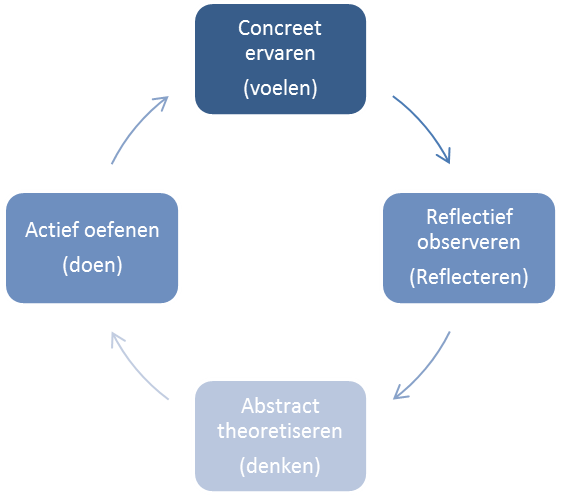 Fig. 1. Leercirkel KolbDat wat er is, is goed. De inhoud is er, de theoretische kennis van de inhoud en de traditie waarin de kerk staat is hoog. De GKv is sterk in het leren en overbrengen van die kennis. Mede door de ijzersterke driehoek van gezin-school-kerk die nog duidelijk zichtbaar is. Dit hoeft niet losgelaten te worden. De focus moet alleen verlegd worden, een focus waar de postmoderne tijd waarin we leven om vraagt. De focus moet verplaatsen van alleen kennis naar de koppeling tussen theorie en praktijk. De richting die gegeven wordt is goed, jongeren zien namelijk wat gemeenschap zijn betekent. Dat er ruimte is om relaties aan te gaan, veiligheid om te zijn wie je bent. De basis is er. De kerk zal als geheel moeten leren om meer bezig te zijn met en in Gods koninkrijk, daar hoeft het wiel niet opnieuw voor uitgevonden te worden, in de kerk liggen meer dan genoeg aansluitingsmogelijkheden. In de inhoud van wat men gelooft is de rijkdom te vinden, een boodschap waar men enthousiast van kan en mag worden. Dat kan op verschillende manieren, leer van elkaar. Praktisch is er al veel aanwezig; de Alphacursussen, inloopochtenden voor allochtone vrouwen, bestuurlijke taken, meedenken en doen met de kerkenraad, het organiseren van diensten, missionaire en diaconale activiteiten, Bijbelstudiekringen etc. etc. Maar ook in het gewone dagelijkse leven, het geloof is overal op betrokken. Het bepaalt de richting en de afwegingen die er zijn bij de keuzes die men maakt. Betrek elkaar daarbij. Het gaat om het hele wezen van kerk zijn. We leven in een gebroken wereld, ook de kerk ontkomt daar niet aan. Maar wanneer er gestreefd wordt naar dat wat God van zijn volgelingen vraagt, wil God dat zegenen en zien mensen dat in de praktijk terug. Zijn liefde wordt in de wereld zichtbaar. Met Bonnhoefer:‘Een niet-vanzelfsprekende liefde die ver uitstijgt boven de natuurlijke liefde tot hen die je welgezind zijn. Liefde tot de tegenstander en daar heb je God voor nodig. Het is: meer dan het gewone doen (Matt. 5:47) en dit ‘meer dan gewone’ komt van Jezus: Hij genas zijn vijand (Luc. 23:51), bad voor hen (Luc. 23:34) en hij had ons lief toen we nog zondaren waren (Rom. 5:8). Kortom, het is weldoen, juist voor de ander die je niet kent, aan wie je een hekel hebt, die een vijand is’. 28 De voorbeelden die genoemd worden zijn daar het bewijs van. Zaak is om de mensen in de kerk discipelen te maken, boodschappers van het Evangelie. Er kan dan een cyclus ontstaan zoals Kolb die beschrijft: de inhoud/theoretische kennis wordt geleerd, er komt een plan hoe dat het beste toegepast kan worden in de specifieke situatie waarin de plaatselijke kerk staat, het plan wordt getest in de praktijk, vervolgens wordt daar op gereflecteerd en komt men weer terug bij de inhoud. Samenvattend aan de hand van 4 B’sHet ontwerp van de gehouden interviews is gericht op de opbouw Belong (er bij horen), Belief (geloven), Behave (handelen vanuit dat geloof). Deze volgorde is aansluitend bij de inrichting van de GKv. Een baby wordt gedoopt, in feite kan hier een B van Bless toegevoegd worden, groeit op in de kerk en hoort er bij (Belong), gaat (door Gods Geest en genade) geloven,  doet belijdenis (Belief) en handelt zoals een gelovige doet (Behave). In dit proces pleiten we voor een combinatie van Belong en Behave. Het zien van het christelijk handelen en het mee doen versterkt het geloof. Zo mag er geleerd en geoefend worden, het maakt mens en kerk geestelijk fit. Dat kan oud aan jong laten zien en andersom, ze hebben elkaar nodig bij dat proces. Dat vraagt om transparantie. Maar de blijde boodschap van de Bijbel heeft de kracht in zich om karakters te vormen. Dat gaat met vallen en opstaan en kan niet zonder de basishouding van liefde, een houding waaruit vergeving voort komt. Vergeving is in zich zelf een uiting van de liefde, dit werkt uit in levens en zal door anderen gezien worden. Deze uiteenzetting laat zien waar het om gaat, wat het ideaal is; de inhoud van waaruit gewerkt mag worden. In feite is het theoretische kennis die laat zien wat er in de praktijk anders moet. Echter: In theorie is er geen verschil tussen theorie en praktijk, maar in de praktijk wel. De vraag is overduidelijk: hoe kan de kerk de theorie in de praktijk gaan brengen? Op deze vraag wordt ingegaan in het volgende onderdeel. 5.2 Een Bijbels-theologische beoordelingVragen die naar voren komen bij de beoordeling van de resultaten zijn: Moet de kerk zich aanpassen aan de jongeren, of moeten de jongeren zich aanpassen aan de kerk? Wat mogen jongeren van de kerk verwachten? En wat mogen kerken van de jongeren verwachten? Moet de kerk zich blijven vernieuwen of is het ook goed om de traditie te bewaren? Wat is de positie van de kerk: midden in de samenleving met alle invloeden van de samenleving, of een veilige burcht enigszins buiten de samenleving? Wat is de verhouding tussen vorm en inhoud? Dit kan elkaar versterken maar soms elkaar in de weg zitten.Dit zijn spannende vragen waar al enkele duizenden jaren over na wordt gedacht. De theoloog Luther heeft in het voorwoord van zijn gezangenbundel geschreven: ‘Met het oog op de jeugd moeten we lezen, zingen, preken, schrijven en verzen componeren en telkens wanneer het nuttig en heilzaam is, zou ik alle klokken maar laten luiden, alle orgels laten dreunen en alles geluid laten maken waar geluid in zit’. Ook rond 1500 dacht Luther dus na over hoe de jeugd bij de kerk gehouden kan worden. Ruim 500 jaar later is deze vraag nog steeds actueel. Centraal staat de tekst in 1 Korinthe 12 en 13; Het bekende Bijbelgedeelte over ‘het ene lichaam’ en de liefde. Jongeren zijn deel van dat lichaam. De kerk kan niet zonder jongeren. Andersom geldt hetzelfde: de jongeren kunnen niet zonder de kerk. De relatie tussen de kerk en de jongeren is belangrijk en moet gekoesterd worden. Dat betekent dat de kerk de taak heeft om deze delen van het lichaam serieus te nemen, ervoor hen te zijn, maar ook om hen aan te spreken op hun plek in het lichaam. De verschillende lichaamsdelen geven een verrijking aan het gemeenteleven. Jongeren zijn gemotiveerd voor de kerk en willen hier graag in participeren. Zij stellen scherpe vragen over het kerk zijn in de huidige tijd en kunnen (soms vastgeroeste) tradities aan de orde stellen. De jongeren kunnen en willen zorgen voor beweging. Het in beweging zijn is, gelijk aan een lichaam, een belangrijk onderdeel van het gemeente zijn. Tegelijkertijd is ook de wijsheid van de oudere generaties nodig. Niet iedere verandering in het gemeente-zijn is ook meteen goed. Het is aan te bevelen dat wijze mannen en vrouwen in de gemeente over zulke thema’s dieper nadenken en daardoor niet meteen de kerk gaan veranderen, zoals de jongeren wel eens lijken te willen; bijvoorbeeld in de vorm van de kerkdienst. Aan hen is de taak om tradities begrijpelijk te maken en toe te lichten. Vanuit de doop mogen we geloven dat ‘we allen zijn gedoopt in één Geest en daardoor één lichaam zijn geworden (hoofdstuk 12: 13). De verbondenheid met elkaar, die veel jongeren ervaren, is daarbij belangrijk. Dit betekent dat jongeren aangesproken mogen worden op dit merk- en veldteken en hun bijbehorende plaats hierdoor in het lichaam. De verscheidenheid binnen de gemeente kan boeiend en zegenrijk zijn. Ieder gemeentelid heeft zijn eigen taak, gaven en talenten. Dat betekent ook dat de kerk de jongeren een plek moet geven waarin zijn hun gaven en talenten kunnen inzetten. Jongeren kunnen veel en willen graag participeren in de kerk. Vanuit de rijkdom die de verscheidenheid geeft, kunnen jongeren een bijdrage leveren aan de opbouw van het lichaam. Een vraag die voort komt uit dit onderzoek is de vraag wat het lichaam is. Jongeren geloven niet alleen in de kerk als gemeente, maar ook of misschien wel bovenal in Gods Koninkrijk. Dat betekent dat zij verder kijken dan alleen hun eigen plaatselijke gemeente. Dat is in veel gevalleen een groot verschil met oudere generaties die dat niet deden of doen. Belangrijk is het als kerken in ogenschouw nemen hoe ze ervoor zorgen dat jongeren lid worden van de wereldwijde kerk en dus van Gods Koninkrijk en dat ze de basis voor wat ze nodig hebben om te geloven vinden in de plaatselijke gemeente. Waar is Gods koninkrijk het meest bij geholpen, waar vraagt Hij de inzet van mensen het meest? Een spiegelende en enigszins prikkelende vraag hierbij is wat de kerk liever heeft: gaat het er om dat de jongeren ondanks alles lid blijven van de eigen gemeente of willen we dat de jongeren echt tot geloof komen? Heeft de kerk niet als wens dat de jongeren de persoonlijke rijkdom van het geloof mogen ervaren en zien hoe essentieel en noodzakelijk het is dat de jongeren beseffen dat het Christelijke geloof echt waar is en zo onderdeel worden van Gods Koninkrijk? Als dat de vraag is waar het over gaat in de kerk heeft dat invloed op de manier waarop er door de kerk omgegaan wordt met de jongeren, ze worden betrokken bij het werk in Gods koninkrijk. De kerk wordt aantrekkelijker doordat ze meer op Christus gaat lijken en dat heeft invloed op de manier waarop jongeren maar ook ouderen handelen in hun hele leven, ook buiten de kerk.Het geloof vraagt om een radicale verandering in het leven. Het gaat niet meer alleen om de vraag hoe het prettig is, maar om wat God met het leven wil. Dat betekent soms breken met oude gewoontes, strijden tegen zondes en levensheiliging. Dat betekent dat de relatie met God (de verticale liefde) de bron is van de liefde voor de medemens (de horizontale liefde). Dat betekent dat het zowel voor de jongeren als voor de ouderen in de kerk niet alleen gaat om wat zij willen in de kerk, maar om de relatie en de liefde tot elkaar. Net zoals in een liefdesrelatie tussen een man en een vrouw gaat het hierbij om geven en nemen. Verandering is niet waar het om gaat, liefde is de kern en vanuit die liefde acceptatie van verschillen. Maar ook nieuwsgierigheid naar wat er achter zit, het willen weten van het waarom en hoe. Zoals geliefden dat ook van elkaar willen weten, de kerk staat in een geschiedenis. Kent de jongere die en wil de oudere die toelichten? Ligt er in de kerk  een basis voor ontmoeting en goede relaties waardoor er een gelijkwaardig gesprek daarover mogelijk is? Ruimte voor zoals in het recht gezegd wordt: hoor en wederhoor, oftewel zijn de feiten goed vastgesteld door de jongere en de oudere en worden die feiten op een goede en volledige manier gewaardeerd? Dit is menselijk gesproken. ‘Waar is de rol van de Heilige Geest?’ zou de lezer zich misschien afvragen. Natuurlijk is de Geest er! Die werkt door alle bovenstaande zaken heen en richt ons op Jezus. Al maken we als mensen nog zoveel fouten, al denken we de gemeenteopbouw te begrijpen, al lezen we nog zoveel boeken over gemeenteopbouw, zonder de Geest is het waardeloos. Gebed om leiding van de Heilige Geest is daarom de eerste stap.  1 Korinthe 13:13 vat het mooi samen: ‘ons resten geloof, hoop en liefde, deze drie, maar de grootste daarvan is de liefde.’ Bijbelverklaring ‘Het Leven’ beschrijft dit vers in een toelichting als volgt: ‘liefde blijkt daarom uit zorg voor anderen. Geloof is inhoud en fundament van Gods boodschap; hoop is het richtpunt en levenshouding; liefde is de daad. Als geloof en hoop de juiste plaats hebben, kun je werkelijk liefhebben, omdat je dan begrijpt hoe God jou liefhad. Liefde is een kenmerk van God zelf. Hoe kan de kerk de theorie in de praktijk brengen?HulpmiddelenVoorop gesteld biedt de manier waarop men reageert geen garantie dat de jongere gaat geloven.  De keuze van God naar de mens, moet beantwoord worden door de mens. Het zijn hulpmiddelen bij het inzichtelijk maken van wat de waarde is van het geloof. Daarin is de kracht van de zuil nog steeds deels aanwezig; de pijlers van de GKv in de driehoek ‘gezin-school-kerk’ bieden veiligheid. Er kan vanuit deze drie pijlers richting worden gegeven aan hoe het geloof  zichtbaar kan worden in het dagelijks leven. Deze driehoek leert nu over de inhoud van het geloof, dit doet zij goed. De toepassing kan ook vanuit de kerk plaats vinden: Train gemeenteleden (ook of juist de ouders en onderwijzers) vanuit de inhoud om volgeling van Christus te zijn en help hen benoemen welke keuzes zij maken, oftewel: leer hen om transparant te zijn. Wanneer dit in elk van de drie pijlers gebeurt ziet de jongere wat geloven inhoudt; de moeilijke en de mooie momenten, die geven betekenis aan het leven en gaan angst tegen. Het begint in eerste instantie bij de oudere generatie: Hoe is zij zichtbaar discipel van Christus? Wanneer zij dit kan verwoorden en uitvoeren maakt dit de kennis van het geloof echt en authentiek en zo leert de jongere daar in mee. Zet in op startend discipelschap en vertrouw er op dat zij verantwoordelijkheid nemen, stimuleer dat door ze ruimte te geven. Een 18- jarige(!) soldaat die naar Afghanistan is vertrokken heeft ook eerst een opleiding gehad, alle ruimte om te oefenen, fouten te maken en geleerd om risico’s in te schatten. Dat wat de jongere leert in het uitvoeren van wat hij gelooft maakt zijn geloof sterker. Hij kan dat direct inbrengen bij de opbouw van de gemeente. Op deze manier versterkt het één het ander. Op elke mogelijke situatie in het leven van de jongere kan geanticipeerd worden. Breng ze niet alleen bij wat de kerk er van denkt maar ga mee en begeleid ze. De jongere krijgt gegarandeerd te maken met veel keuzes op verschillende gebieden. Denk aan seksualiteit, uitgaan, uitgavepatronen, school/ beroep, media gebruik, het is zichtbaar dat de kerk erop anticipeert. Dit wordt ook gevraagd op de keuze voor kerk en geloof. Dit vraagt om duidelijke voorbeelden, ruimte voor participatie en begeleiding. Die begeleiding kan de kerk bieden via kerk, gezin en school.2 puntenEr zal in de plaatselijke kerk een gelijkwaardig gesprek met jongeren aangegaan moeten worden, waarin verbondenheid centraal staat. De gemeenschap die ervaren wordt door de jongere kan daar als basis voor dienen, zorg dat er een ontmoeting plaatsvindt tussen jong en oud. De kerk heeft de taak om een voorbeeld te zijn, een afschaduwing van wat Jezus op aarde deed: vanuit liefde mensen opzoeken daar waar ze staan in hun leven en perspectief bieden voor de toekomst. Wanneer het aankomt op die toekomst zal er door de kerk ruimte voor het oefenen van verantwoordelijkheid geboden dienen te worden. Ruimte om te participeren en mee te doen. Tips Praktische handreikingen waar de kerk mee aan de slag kan gaan. Uiteraard is het verschillend per gemeente waar behoefte aan is, of er de ruimte voor is en als die er niet is of die bereikt kan worden. In de diensten:Geef tijdens de dienst een korte uitleg van de handeling die men doet en waarom. (Betekenis)Een moment van getuigen, niet als een geloofsverhaal maar als een (kort) moment waarin jonge en oude gemeenteleden vertellen over welke moeite of juist kracht zij ervaren in het geloof aansluitend bij  het thema van de dienst. (Leren om transparant te zijn)Geef ruimte voor ontmoeting na de dienst, versterk zo de gemeenschap en praat door over de preek. Stel ook plannen op om er mee aan de slag te gaan. (Koppeling van praktijk en inhoud) Breng jong en oud bij elkaar, ook of juist voor het doordenken en bespreken van de traditie.Laat jongeren onder begeleiding van iemand die daar geschikt voor is, bijvoorbeeld een dominee, een dienst van begin tot eind organiseren. Zo leren ze samenwerken met elkaar en leren ze waarom dingen op een bepaalde manier verlopen. (Participatie en betekenis)In het gemeente zijn:Organiseer naast of in de Bijbelkring een moment van intervisie voor de oudere waarin men keuzemomenten uit de afgelopen week kan (leren) benoemen. (Leren om transparant te zijn)Maak gebruik van de gemeenschap die er nu al is, koppel de jongere aan de oudere en zorg voor mogelijkheden voor geloofsgesprekken. (benut diversiteit) Zoek aansluiting bij de situatie waarin de kerk staat, zoek de mogelijkheden om te laten zien dat je Christen bent. Er valt te denken aan het structureel, door jong en oud, helpen bij of organiseren van een inloophuis, voedselbank, kinderopvang voor alleenstaande moeders, Alphacursus of klusjes opknappen bij mensen die dat zelf niet of moeilijk kunnen. (Koppeling van praktijk en inhoud)Ga met de catechesegroep kijken bij gemeentes met een andere achtergrond, praat er over door en leg uit waarom de GKv dingen op een bepaalde manier doet, maar sta ook open voor de goede dingen die daar zijn. Dit kan in kleine stapjes beginnen; van kerken die qua achtergrond dichtbij staan of alleen in cultuur al heel verschillend zijn naar kerken die echt anders zijn. (Redenen achter de vorm)Ga samenwerkingsverbanden aan met gemeenten die geheel anders zijn om van elkaar te leren. (benut diversiteit)Geef jongeren een afgevaardigde in de kerkenraad, geen jeugdouderling maar jongeren. (Participatie)Geef opvoed- en huwelijkscursussen en laat in vorm en inhoud zien wat de basis is waarop die staan. Dit werkt uit in de manier waarop het gezin functioneert en draagt bij aan duidelijk zichtbare en levende voorbeelden van wat het geloof uitwerkt in levens. (Koppeling van praktijk en inhoud)Geef ruimte voor gebed voor de jongere, betrek hen hier ook bij, dit kan eventueel ook in de dienst. (Transparant en persoonlijk)Buiten het gemeente zijn:Laat een geschikt persoon, iemand die weet wat het is, mee gaan tijdens een avondje stappen, confronteer hen met het gedrag dat de jongeren laten zien. Niet veroordelend, maar in liefde; vraag er naar en praat er over door. Leef je in, letterlijk. (Koppeling van praktijk en inhoud)Dit kan ook op het gebied van films kijken, games spelen en muziek luisteren. Identificeer je met hen, verplaats je naar hun niveau zodat zij zich aan jou kunnen optrekken naar het voorbeeld van Jezus.Voor het gezin:Veel van bovenstaande kan ook toegepast worden in het gezin.Laat zien en praat over de dingen waarin je als ouder verschilt met niet gelovige ouders, wees daarin compleet, het kan ook fout gaan, dat is de gebrokenheid waarin wij leven. Gedacht wordt hier aan de tegenstelling die in Galaten 5 duidelijk genoemd wordt: Het is bekend wat onze eigen wil allemaal teweegbrengt: ontucht, zedeloosheid en losbandigheid, afgoderij en toverij, vijandschap, tweespalt, jaloezie en woede, gekonkel, geruzie en rivaliteit, afgunst, bras- en slemppartijen, en nog meer van dat soort dingen. --- Maar de vrucht van de Geest is liefde, vreugde en vrede, geduld, vriendelijkheid en goedheid, geloof, zachtmoedigheid en zelfbeheersing. Laat zien hoe de inhoud en traditie kunnen helpen bij het maken van keuzes. (Transparant en koppeling van praktijk en inhoud)Betrek jongeren bij de keuzes die er gemaakt worden, er kan gedacht worden aan: Keuze voor werk, school, inrichting van de zondag, woordgebruik. Stel vragen aan de jongere, leg uit welke overwegingen jij als ouder er bij hebt. (Transparant) Geef jongeren de ruimte om zelf ook dingen uit te proberen maar vergeet daarin niet richting te geven. (Koppeling van praktijk en inhoud) Voor de scholen geldt dat zij ondersteunend kunnen zijn bij al het bovenstaande en kunnen samenwerken met kerk en gezin om hier vorm aan te geven. 6. Aanbevelingsdocument Centrum-g	6.1 De onderzoeksresultaten en de missie van Centrum-g	
Dit onderzoek is, zoals eerder aangegeven, in opdracht van Centrum-g uitgevoerd en begeleid. Zodat zij, op basis van hun missie, hiermee aan de slag kunnen de gemeente te helpen om:zich bewust te worden van wat een vitale gemeente is (geloofsgroei);zich te ontwikkelen tot een gemeenschap die groeit in geloof en in liefde (geloofsgemeenschap);zich te organiseren als een licht voor de wereld (groei van de kerk). Gekoppeld aan de onderzoekresultaten:zich bewust te worden van wat een vitale gemeente is (geloofsgroei)Uit het onderzoek blijkt dat ervoor jongeren factoren zijn die geloofsgroei bemoeilijken en dat daardoor een kerk minder vitaal kan zijn. Deze factoren bevinden zich op het snijvlak van theorie naar praktijk. De GKv is een kerk die sterk gericht is op de inhoudelijke kennis en minder op de koppeling van het christelijke leven naar de  praktijk. Dit zorgt voor een onduidelijk beeld voor de jongeren, zij denken dat er verschillende keuzemogelijkheden zijn in verschillende situaties. Keuzes die, volgens hen, niet altijd beïnvloed hoeven te worden door het geloof. Het gezin is hier het eerste voorbeeld. De kerk kan bijdragen aan een goede basis waarop ze hun keuzes baseren. zich te ontwikkelen tot een gemeenschap die groeit in geloof en in liefde (geloofsgemeenschap)Er is in de GKv ruimte voor generatie-overstijgende relaties en gemeenschap, er is veiligheid en dat wordt sterk gewaardeerd door de jongere. Het versterkt hun geloof en ze willen graag dat hier nog meer ruimte voor komt. Vooral in het samen kerk-zijn ontbreekt het hier nog aan, de jongere heeft behoefte om samen met ouderen te oefenen in het geloof binnen en buiten de kerk. Dan kan de oudere een relatie aangaan met de jongere en op een transparante en authentieke wijze laten zien wat het betekent om Jezus te volgen, als een soort coach. Zij kan laten zien wat de waarde is van bepaalde tradities en hoe die uitwerking hebben op het maken van keuzes in de wereld. De jongere kan de oudere laten zien waar zij tegen aanloopt en kracht putten uit de ervaring van de oudere.zich te organiseren als een licht voor de wereld (groei van de kerk) Door de duidelijke keuze die de GKv van haar jonge leden vraagt kan de kerk groeien, maar zij kan ook krimpen. In dit onderzoek zijn vooral de actieve jongeren bereid gevonden, zij zien de waarde van die duidelijk keuze. Het is van belang dat de jongeren bij het opgroeien voorbeelden zien van wat het christelijk leven inhoudt. Bereid ze voor op wat komen gaat en bied ruimte om te participeren. 6.2 De onderzoeksresultaten en de doelstelling van Centrum-gCentrum-g geeft doormiddel van verschillende kernactiviteiten vorm aan de hierboven beschreven missie, aansluitend hierop doen wij advies:	
Centrum-g kan als informatie- en adviespunt functioneren door de ontwikkelingen die zichtbaar zijn geworden in het onderzoek beschikbaar te stellen via haar weblog en site, zodat iedereen die er in geïnteresseerd is erover kan lezen en er mee aan de slag kan. Doordat Centrum-g zichtbaar aanwezig is in de gemeenten kan zij door haar coachende en adviserende rol de visie, toepassing en tips overbrengen en  implementeren in de  praktijk van het gemeente zijn. Maar ook een aanzet geven om een eerste gesprek tussen jong en oud in gang te brengen. Zij kan een begeleidende rol in die gesprekken innemen, maar ook een verbindende rol. Dit kan door te inventariseren wat de behoeften zijn van jongeren en ouderen en daarin aan te sturen op verbinding tussen deze twee groepen. Dit kan door ruimte te geven om in liefde en verbondenheid naar elkaar te luisteren. Naar aanleiding van die gesprekken heeft Centrum-g de mogelijkheid om het proces te begeleiden. Ook heeft zij de mogelijkheid om per gemeente te zoeken naar mogelijkheden voor participatie van de jongeren in het gemeente zijn, zodat zij kunnen oefenen in het geloof. Zij kan hierbij aansluiten bij de tips die in het vorige hoofdstuk zijn gegeven. En zo nodig kan zij kennis en deskundigheid inschakelen die aanwezig is in de kerken en bij andere deputaatschappen en instellingen. 
Zo kan Centrum-g, aansluitend bij haar visie, ervoor zorgen dat de kerk ook een goede herberg is voor jongeren en de mogelijkheid bieden om zich als gemeente te profileren op dit vlak.  BronnenBoeken en onderzoeken:Bonhoeffer, D., Navolging (Baarn: uitgeverij Ten Have 1972) 303pp.Bontekoning, A. Proefschrift Generaties in organisaties (Amsterdam 2007) 215 pp.Boschma, J. en Groen, I., Generatie Einstein ( Amsterdam: Pearson Benelux Tweede druk, 2007) 196 pp.Christelijke encyclopedie, onder redactie van Harinck, G., et al., uitgeverij de Kok Kampen 2005Dijk van, E. J., De hunkerende generatie de leefwereld van jongeren (Apeldoorn: Banier BV, Tweede druk 2011) 96 pp.Fowler, J.W., Stadia van geloofsontwikkeling. Oorspronkelijke titel: Stages of Faith: The Psychology of Human Development and the Quest for Meaning (New York: HarperCollins Publishers, 1981) 338 pp.Harris, A. en Harris, B., Denk groot en doe sterk ( Zoetermeer: Jes! Tweede druk, 2010) 192 pp. Heijden van der, S., kerk voor een nieuwe generatie, zoeken naar een kerk waarin jongeren geloven (Heerenveen: Medema 2012) 217 pp.Heitink, G., Praktische Theologie, Geschiedenis theorie handelingsvelden (Kampen: uitgeverij kok 1993)Hendriksen, J., Cirkelen rond Kolb, begeleiden van leerprocessen (Amsterdam: HNB|Nelissen 2005) 134 pp.Jong de, N., onderzoek: Young Urban Protestans (IZB, 2011)Kruizinga, R.(red) et al., Tussen hoofd en hart geloofsbeleving onder gereformeerde studenten (Barneveld: De vuurbaak Eerste druk,2008) 147 pp.Nieuwe Bijbelvertaling (Heerenveen: Jongbloed 2008) Ploeg van der, P., Het lege Testament een onderzoek onder jonge kerkverlaters (Franeker: uitgeverij T. Wever B.V. 1985.) 224pp.Powell, K.E. en Clark, C., Sticky Faith everyday ideas to build lasting faith in your kids (USA : Zondervan, eerste druk 2011) 224pp.Rice, R., Believing, Behaving, Belonging; Finding New Love for the Church (Roseville U.S.A: A.A.F. 2002) 212pp.Ruijter de, C.J., Meewerken met God, ontwerp van een gereformeerde theologie (Kampen: uitgeverij de Kok 2005 )Tomlin, G., Geestelijk fit, het belang van Christelijke karaktervorming (kampen: uitgeverij Voorhoeve 2008) 191pp.Websites:Douma, J., Preek: Hij zegent je, zegen wie jullie vervloeken naar Lucas 6:28  op 19-08-2007 via www.josdouma.nl Site van de Gereformeerde Kerken Vrijgemaakt (www.GKv.nl)